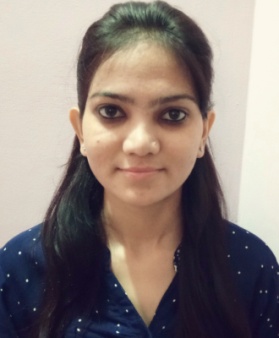 RAJNI	     	                      Email		        :  rajni.373771@2freemail.com OBJECTIVE:Seeking a good career and holding a responsible position in the reputed organization and ensure credible performance to work towards exceeding the set goals contributes for the organization.PERSONAL PROFILE Hard working and dedicatedSincere and result orientedCan work under pressure with time bound performanceEasy adaptability to situationsGood communication and analytical skillsEDUCATION QUALIFICATION 10th Passed From PSEB of Examination ,Punjab, India with 80%.12th Passed From PSEB of Examination, Punjab ,India with 73%.BBA (Bachelor of Business Administration ) Passed From Punjab Technical University, Punjab, India with 79.6%. MBACIT(MASTER OF BUSINESS ADMINISTRATION IN COMMERCE & INFORMATION TECHNOLOGY) passed  from Panjab University Chandigarh with 3rd Position(78%) in University & College.EXPERIENCE	1 year experience at HDFC SECURITIES as a RELATIOSHIP  MANAGER.At present working in KOTAK SECURITIES as a Assistant Manager.COMPUTER SKILLS MS Office Internet Browsing TallyPROFESSIONAL SKILLSTraining for 45 days in Dhillon Kool Drinks & Beverages Pvt Ltd,Phillaur,India.Training for 45 days in Hero Cycles Pvt.Ltd.Ludhiana,India.One month Personality Development course from Bonafide,Nawanshahr,India.Attended Training programme for 9 days in NATIONAL INSTITUTE OF SECURITIES MARKET IN NAVI MUMBAI,VASHI.Have cleared Mutual Fund exam from NATIONAL INSTITUTE OF SECURITIES MARKET.Have cleared Equity Derivatives Series-VIII exam from NATIONAL INSTITUTE OF SECURITIES MARKET.PREVIOUS ACADEMIC PROJECT UNDERTAKEN:ACHEIVEMENTSActively took part in Elocution competition in Youth Festival Ramgarhia college.Actively took part in PPT competition and secured 1st position in college.Actively took part in Quiz competition and secured 1st position in college.Actively took part in Exhibition competition (2nd position) in college.Actively took part in 3 Leg Race ( 1st position in college),Took part in Relay Race (2nd position in college).Achieved a Prize of ROLE OF HONOUR for STANDING 3RD in PANJAB UNIVERSITY CHANDIGARH.Achieved a Certificate of Appreciation for DIY SIP SUPERSTAR contest in HDFC SECURITIES.Achieved a MEDAL for LI CHAMPION IN HDFC SECURITIES.Qualified for a VIDEO CONFERENCING CALL contest with MD & CEO OF HDFC LIFE.Achieved a FREE HIT CERTIFICATE for OUTSTANDING PERFORMANCE in HDFC.PERSONAL INFORMATIONDate of Birth		:	07/04/1993Nationality			:	Indian Religion			:	Hindu Sex				:	FemaleMarital Status		:	Single  Languages Known 	:	English, Hindi & Punjabi DECLARATIONI hereby declare that above mentioned are true and correct to the best of my knowledge and belief						                 					Project TitleFinancial Statement Analysis at DKDBPL,Phillaur.CompanyDhillon Kool Drinks & Beverages Pvt Ltd,Phillaur.Description of projectThis project is an attempt to know the Financial Statement of  the company. As Finance trainee, my job in Pepsi was to audit the vouchers under the supervision of Finance manager Sudhir Agarwal.Project TitleFinancial Investment & Finacing Decisions at HCL PVT.LTD,LUDHIANA.CompanyHERO CYCLES PRIVATE LIMITED,LUDHIANA.Description of projectThis project is an attempt to know the Financial Investment & Financing Decisions of  the company. As Finance trainee, my job in Hero Cycles was to audit the vouchers under the supervision of Finance manager Davinder Singh.Project TitleRole of Technology in Banking SectorBanksPrivate Sector,Public Sector &Foreign Banks.Description of projectThis project is an attempt to know the Role of Information Technology in banking sector. As a researcher, my job in banks was to know the views of employees regarding the information technology in banking sector under the supervision of Ms.Priya Ahuja (Professor of MBACIT DEPARTMENT)